การประชุม Coaching ทีมระดับพื้นที่เพื่อพัฒนาแผนงานโครงการเชิงรุก ครั้งที่ 4 จ.ชุมพร 14 - 15 พฤศจิกายน 2562ณ ห้องประชุมโรงพยาบาลสวี  อำเภอทุ่งตะโก จังหวัดชุมพรวิเคราะห์สถานการณ์ปัญหาภายในพื้นที่กลุ่มผู้ด้อยโอกาสแผนงานกลุ่มวัยเรียนแผนงานกลุ่มแม่และเด็กแผนงานกลุ่มประชากรเสี่ยงสารเคมีทางการเกษตรแผนงานกลุ่มประชากรเสี่ยงยาเสพติดแผนงานกลุ่มผู้สูงอายุแผนงานกลุ่มวัยทำงานแผนงานภาพการประชุม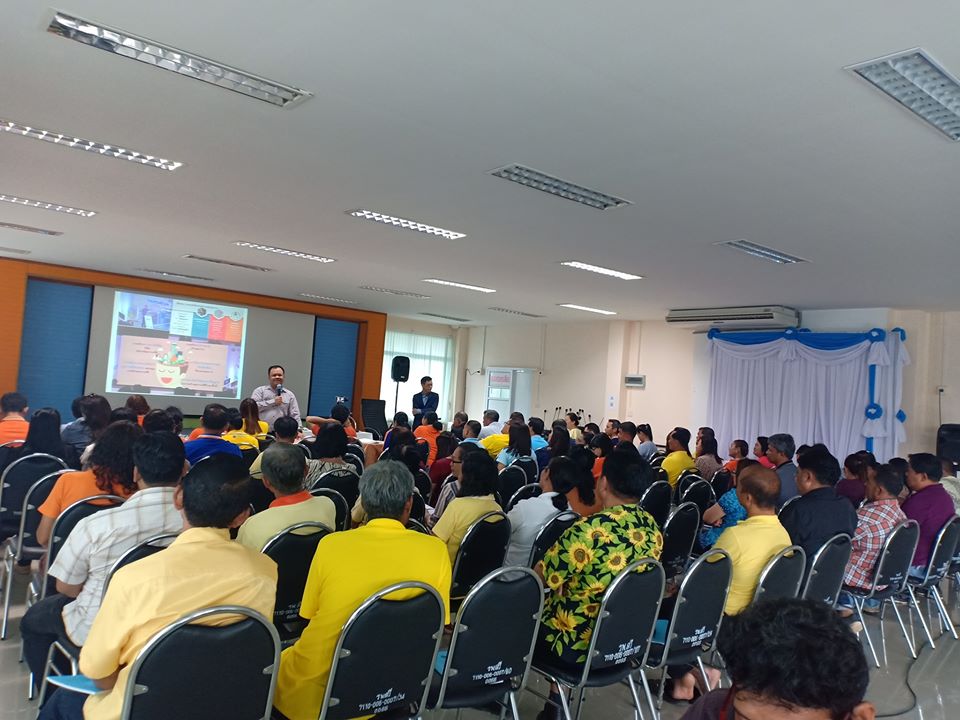 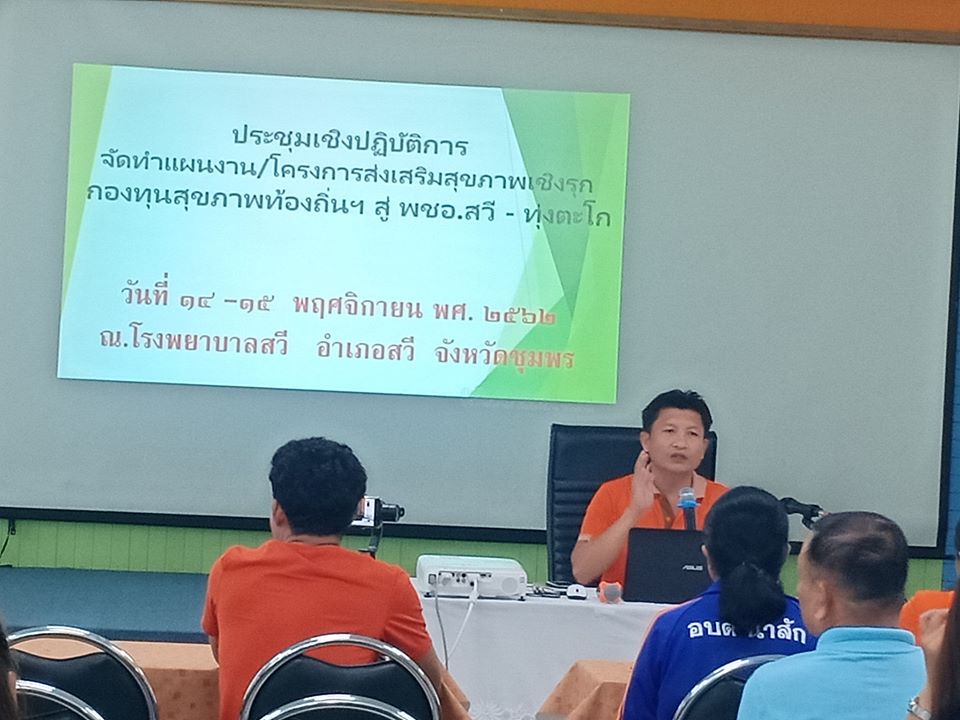 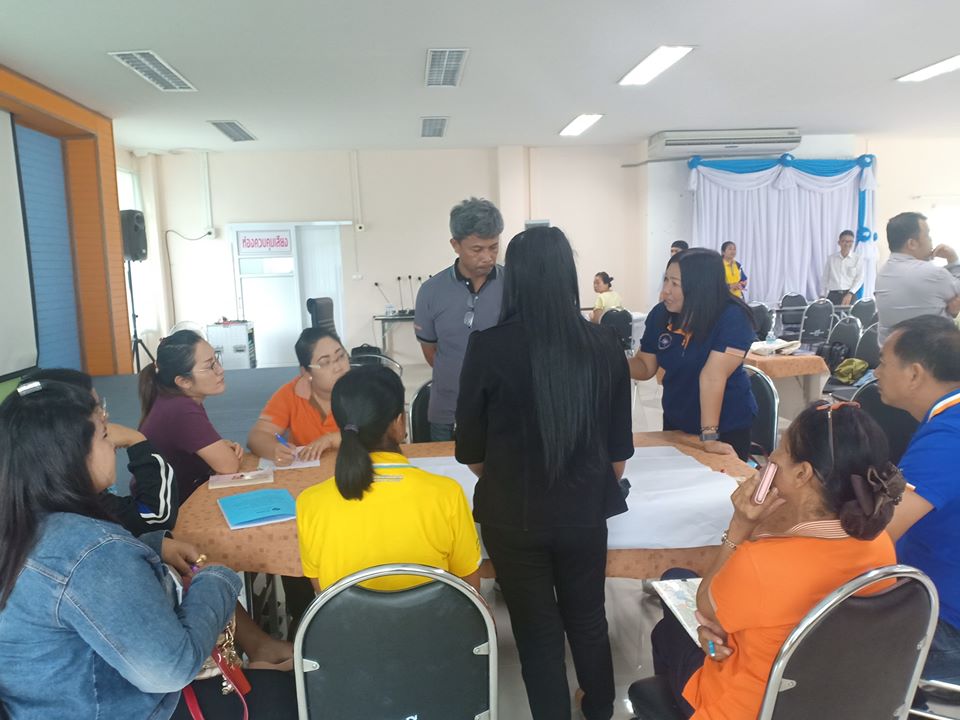 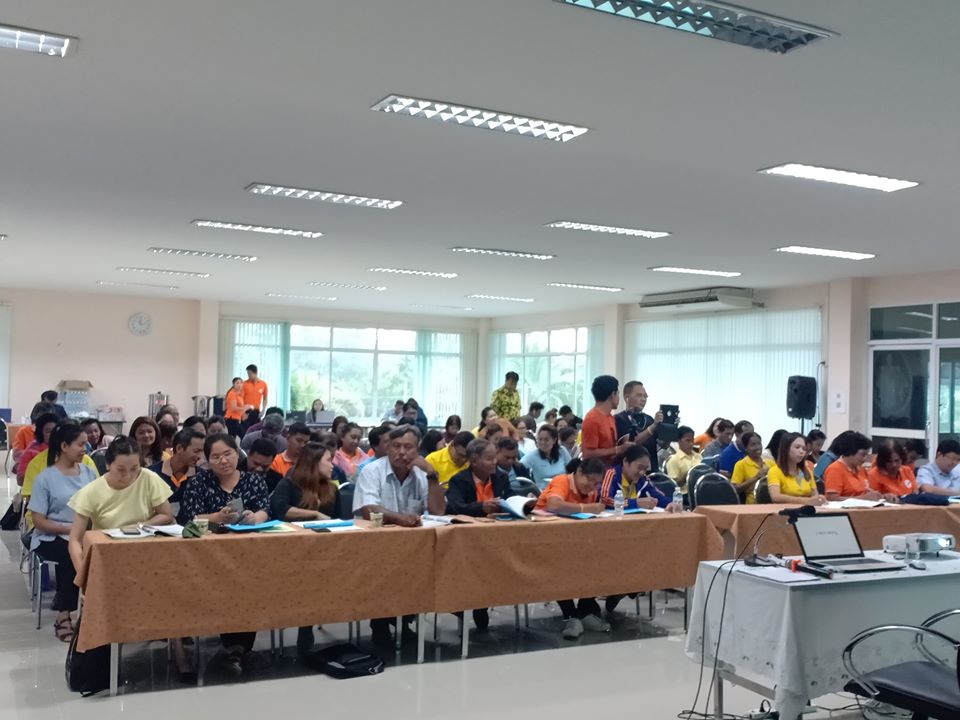 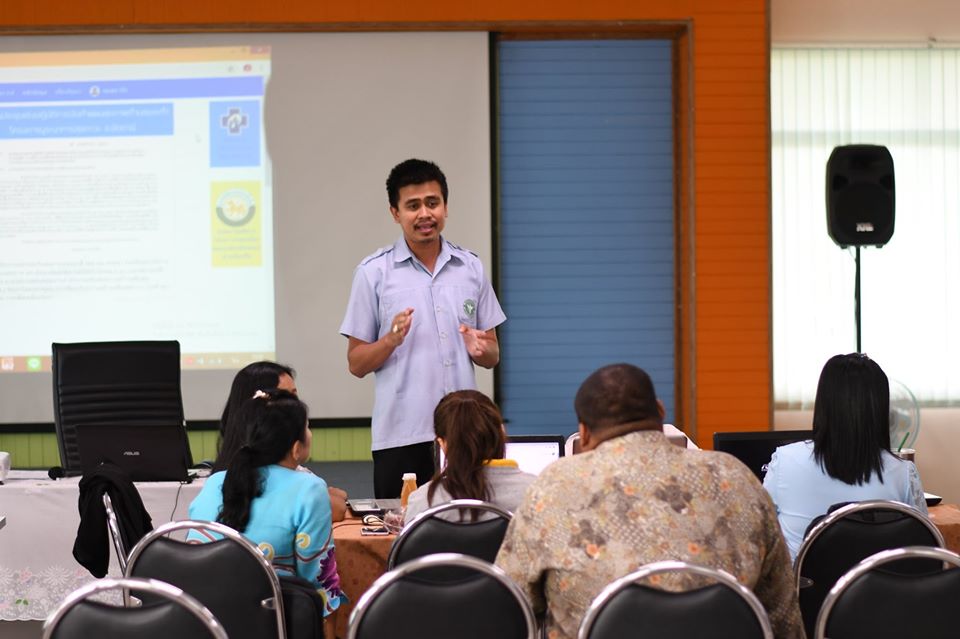 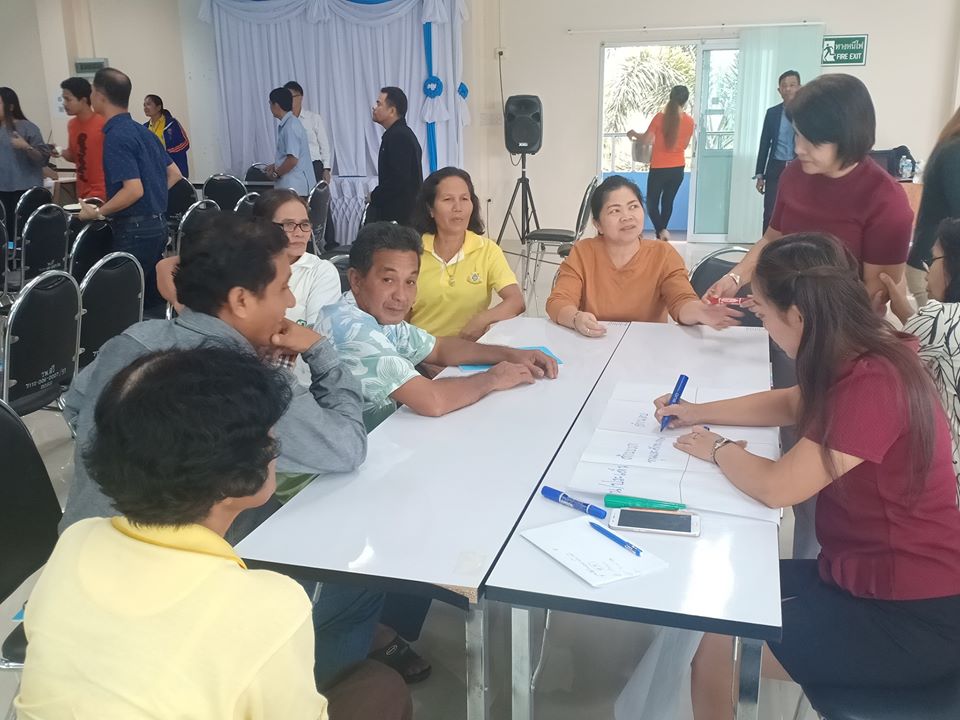 ด้าน / ประเด็นทุนและศักยภาพทุนและศักยภาพสิ่งที่ต้องทำต่อไปด้าน / ประเด็นด้านบวกด้านลบสิ่งที่ต้องทำต่อไปคน / กลุ่มคนผู้ด้อยโอกาส / ผู้พิการ-มีทะเบียนควบคุมผู้พิการสามารถพึ่งพาตนเองได้-ครอบครัวเป็นผู้ดูแล-ไม่มีชมรมผู้พิการ/ผู้ด้อยโอกาส-เป็นภาระสังคม-บางครอบครัวขาดผู้ดูแล-มีความคิดในด้านลบ-มีความรู้สึกหวาดระแวงท้อแท้ สิ้นหวัง-มีความรู้สึกซึมเศร้า-จัดตั้งชมรมผู้พิการ-ให้ความรู้/ฝึกอบรมผู้ดูแลและผู้พิการ ผู้ด้อยโอกาส-มีหน่วยงานดูแลด้านสภาพจิตใจ-ครอบครัวให้กำลังใจ/สังคมเข้าใจสภาพแวดล้อม-ได้รับเบี้ยยังชีพทุกรายที่ลงทะเบียน-มีผู้ดูแลโดยครอบครัว-มีหน่วยงานสนับสนุนด้านงบประมาณ-มีการส่งเสริมอาชีพให้ผู้พิการ/ผู้ด้อยโอกาส-การเข้าถึงการสื่อสารข้อมูลด้านเศรษฐกิจและสังคม-การได้รับความช่วยเหลือไม่เพียงต่อการดำรงชีพ-การช่วยเหลือด้านอุปกรณ์ไม่เพียงพอ-การได้รับการศึกษาน้อย-สิ่งแวดล้อมที่เอื้อต่อการดำเนินชีวิต เช่น ทางลาด ส้วม-ประชาสัมพันธ์หลายช่องทาง เช่น Line Facebook เอกสาร แผ่นพับ -หาแหล่งจำหน่ายสินค้า-ประสานหน่วยงานของรัฐ/เอกชน ช่วยเหลือด้านอุปกรณ์และจัดทำทางลาด ส้อม ในหน่วยงานรัฐและเอกชน-ให้หน่วยงานรับผู้พิการ/เข้าทำงานตามกฏหมายกลไกและระบบสุขภาพ-มีโรงพยาบาลคลีนิคเอกชน กองสาธารณสุขของเทศบาล อสม- มีงบประมาณจากกองทุนฯ-การบริการสุขภาพไม่ครอบคลุม(ขาดการร่วมมือของผู้พิการและครอบครัว)-จนท.น้อย / ขาดประสบการณ์-จัดทำโครงการตรวจสุขภาพเคลื่อนที่-จัดบริการเชิงรุก-จัดการฝึกอบรม อสม จนท ให้มีความรู้ในการดูแลผู้พิการ/ผู้ด้อยโอกาสที่วัตถุประสงค์โครงการแนวทางกลุ่มเป้าหมายระยะเวลางบประมาณผู้รับผิดชอบ1-เพื่อให้ผู้ดูแลฯมีความรู้มีทักษะ-เพื่อให้คุณภาพชีวิตผู้พิการและผู้ด้อยโอกาสดีขึ้น-ส่งเสริมให้ผู้พิการและผู้ด้อยโอกาสได้ใช้ชีวิตร่วมกับคนปกติอย่างมีความสุขโครงการพัฒนาศักยภาพผู้พิการและผู้ด้อยโอกาส-สำรวจจำนวนผู้พิการ/ที่มีภาวะพึ่งพิง-ให้ความรู้ในการส่งเสริมอาชีพ (หาตลาด,หาแหล่งวัตถุดิบ)-อบรมให้ความรู้-ฝึกทักษะผู้ดูแลและ จนท.ผู้เกี่ยวข้อง-อบรมให้ความรู้จัดทำ MOU กับผู้ประกอบการ-จัดบริการเชิงรุก ด้านสุขภาพ/ด้านอาชีพ-การประสานงานกับหน่วยงานที่เกี่ยวข้อง-การสร้างเสริมพลังกำลังใจเข้าใจ-มีการประชาสัมพันธ์เกี่ยวกับสิทธิผู้พิการ/ผู้ด้อยโอกาส-กิจกรรมเยี่ยมบ้านผู้พิการ/ผู้ด้อยโอกาสในเขตพื้นที่เทศบาลนาโพธิ์พัฒนาปีงบประมาณ 6330,00030,00050,000อปท / เทศบาลด้าน / ประเด็นทุนและศักยภาพทุนและศักยภาพสิ่งที่ต้องทำต่อไปด้าน / ประเด็นด้านบวกด้านลบสิ่งที่ต้องทำต่อไปคน / กลุ่มคนวัยเรียน--กินอาหารขยะ เชื่อสื่อโฆษณา-ติดร้านสะดวกซื้อ-กินตามกระแส รีวิว-มีพฤติกรรมเลียนแบบ-แก้ไขพฤติกรรมการบริโภค-ปรับทัศนคติด้านความเชื่อ-เพิ่มพฤติกรรมการออกกำลังกายในโรงเรียนและชุมชนสภาพแวดล้อม-การคมนาคมสะดวก-มีร้านจำหน่ายในพื้นที่-ครอบครัวมีรายได้ดี-เทคโนโลยีทันสมัยเข้าถึงทุกกลุ่ม-นำนวัตกรรมตะวันตกเข้ามาใช้ในชีวิตประจำวัน-มีเงินจับจ่ายซื้อมาบริโภคตามสื่อโฆษณาและเพื่อนในกลุ่ม-ห้ามจำหน่ายอาหารที่ไม่มีประโยชน? เช่น น้ำอัดลม ขนมกรุบกรอบ อาหารขยะกลไกและระบบสุขภาพ-มีโรงเรียนส่งเสริมสุขภาพ (ระดับเพชร)-มีโรงเรียนรอบรู้สุขภาพดี 1 แห่ง-มีโรงเรียนเด็กไทยสุขภาพดี-มีกองทุนหลักประกันสุขภาพตำบล-มี อย น้อย 11 โรงเรียน-มีโปรแกรม thai school lunch จัดสูตรโภชนาการ-ยังไม่ได้มีการดำเนินการครอบคลุมกลุ่มเป้าหมายได้ทั้งหมด-ควรมีคณะกรรมการติดตามประเมินผลระดับตำบล-ออกข้อบัญญัติท้องถิ่น-สร้างชุมชนคนต้นแบบทั้งในโรงเรียนและชุมชนที่วัตถุประสงค์โครงการแนวทางกลุ่มเป้าหมายระยะเวลางบประมาณผู้รับผิดชอบ1-เพื่อให้เด็กในวัยเรียนมีรูปร่างดีสมส่วน-เพื่อลดจำนวนเด็กอายุ 6-14ปีที่มีภาวะน้ำหนักเกิน ภาวะอ้วนลงพุงลดปัญหาโภชนาการในเด็กวัยเรียน-สำรวจภาวะโภชนาการในเด็ก-จัดกลุ่มตามระดับภาวะโภชนาการ (อ้วน เตี้ย ผอม)-จัดทำโครงการ เสนอโครงการ เพื่อขอสนับสนุนงบประมาณ-แต่งตั้งคณะทำงาน(เครือข่าย สวี ครน วิสัย)-นำกลุ่มเป้าหมายพร้อมผู้ปกครองมาเข้าค่ายปรับเปลี่ยนพฤติกรรม-คณะทำงานออกติดตามการดำเนินงานโภชนาการปลอดภัยในโรงเรียน-จัดกิจกรรมกระโดดโลดเต้นในโรงเรียน-สร้างนักเรียนต้นแบบ-แลกเปลี่ยนเรียนรู้โรงเรียนต้นแบบโรงเรียนในเครือข่ายสวี ครน วิสัยธค 62ถึงกย 63100,000อบต.สวีอบต.ครนด้าน / ประเด็นทุนและศักยภาพทุนและศักยภาพสิ่งที่ต้องทำต่อไปด้าน / ประเด็นด้านบวกด้านลบสิ่งที่ต้องทำต่อไปคน / กลุ่มคนแม่และเด็ก-การฝากครรภ์ทำให้ลูกสุขภาพแข็งแรง-ฝากครรภ์คุณภาพส่งเสริมพัฒนาการสมวัย-การฝากครรภ์ที่คลินิคมีคุณภาพ-ไม่รู้ว่าตั้งครรภ์ทำให้ฝากครรภ์ล่าช้า-ทีมหมอครอบครัวคุณภาพ-โรงเรียนพ่อแม่สภาพแวดล้อม-เศรษฐกิจดีเอื้อต่อการดูแลสุขภาพ-เข้าถึงสื่อได้ง่าย-การศึกษามีผลต่อการดูแลสุขภาพ-ไม่มีเวลาดูแล (ทิ้งลูกไว้กับมือถือ)-โฆษณาเกินจริง-ความเข้าใจความรับรู้ที่ต่างกันกลไกและระบบสุขภาพ-มี อสม-มีระบบฝากครรภ์คุณภาพ-มีกองทุนหลักประกันฯ-ขาดการบูรณาการที่วัตถุประสงค์โครงการแนวทางกลุ่มเป้าหมายระยะเวลางบประมาณผู้รับผิดชอบ1-เพื่อให้เกิดความรู้และทักษะมีความพร้อมในการเป็นพ่อ แม่-เพื่อให้เกิดการฝากครรภ์ที่มีคุณภาพ-เพื่อให้เด็กมีพัฒนาสมวัย-ส่งเสริมการฝากครรภ์คุณภาพในชุมชน-อบรมให้ความรู้-จัดตั้งโรงเรียนพ่อ แม่-เตรียมหลักสูตร-ค้นหาบุคคลต้นแบบ-สำรวจกลุ่มเป้าหมาย-จัดอบรม อสม พี่เลี้ยง หญิงตั้งครรภ์-รณรงค์การฝากครรภ์ที่มีคุณภาพ-มีระบบการติดตามและส่งต่อที่รวดเร็ว-มีคลินิกฝากครรภ์คุณภาพ-ท้องถิ่นรับขึ้นทะเบียนอุดหนุนเด็กแรกเกิด-ส่งเสริมการพัฒนาการตามวัย-กระตุ้นติดตามกรณีพัฒนาการล่าช้า-คลินิกตรวจพัฒนาการใน รพ.สต.หญิงวัยเจริญพันธ์ 30 คน-แม่ตัวอย่าง 10 คน-หญิงตั้งครรภ์-เด็กแรกเกิด 0-5 ปี12 เดือน100,000รพ.สตด้าน / ประเด็นทุนและศักยภาพทุนและศักยภาพสิ่งที่ต้องทำต่อไปด้าน / ประเด็นด้านบวกด้านลบสิ่งที่ต้องทำต่อไปคน / กลุ่มคน1.กลุ่มผู้ผลิต(เกษตรกร)-ต้องการผลผลิตดี มีคุณภาพ ปริมาณมาก ราคาสูง ง่ายสะดวกได้ผลเร็ว2.กลุ่มผู้บริโภค-ได้ผลดี มีคุณภาพ รูปลักษณ์สวย3.พฤติกรรมลอกเลียนแบบ-ต้นทุนสูง-มีปัญหาสุขภาพ-สารเคมีตกค้างจากการบริโภค-สินค้าราคาสูง-มีปัญหาด้านสุขภาพ-ไม่ตระหนักถึงความปลอดภัยในการใช้สารเคมี-เกษตรกรขาดองค์ความรู้สภาพแวดล้อม-มีเงินหมุนเวียนในชุมชน-มีกฎหมายครอบคลุมการใช้สารเคมี-มีกติกาชุมชน-การรับรู้ข่าวสารมีหลายช่องทาง-หลงเชื่อสื่อโฆษณา-ขาดความรู้ในการใช้สารเคมีที่ถูกต้อง-ดินเสีย น้ำเสีย มลภาวะของอากาศ-ก่อเหตุราญ-เสียสุขภาพจิต-ขาดการตระหนักรู้ในการรับข้อมูลข่าวสารกลไกและระบบสุขภาพ-มีทีมสุขภาพในชุมชน เช่น จนท.สาธารณสุข อสม อสต-มีแผนสุขภาพในการดูแลเกษตรกร-มีงบประมาณในการสนับสนุนการดำเนินงาน-จนท.ไม่เพียงพอ-ขาดบุคลากรในการขับเคลื่อน-จนท.ดูแลไม่ทั่วถึง-เกษตรกรกลุ่มเสี่ยงไม่ให้ความร่วมมือ-มีจำนวนโครงการสารเคมีน้อย-มีการจัดระบบบริการสุขภาพเชิงรุก/ คลินิก-อบรมให้ความรู้แก่กลุ่มเกษตรกรกลุ่มเสี่ยงที่วัตถุประสงค์โครงการแนวทางกลุ่มเป้าหมายระยะเวลางบประมาณผู้รับผิดชอบ1-เพื่อให้เกษตรกรมีความรู้ความเข้าใจในการใช้สารเคมี-โครงการปรับเปลี่ยนพฤติกรรมในการใช้สารเคมีในกลุ่มเกษตรก้าวหน้า-สำรวจกลุ่มเป้าหมาย-อบรมแผนการดำเนินงาน-เขียนโครงการ-เสนอของบประมาณ-ดำเนินงานตามโครงการ-ติดตามประเมินผลกลุ่มเกษตรกรก้าวหน้า 100 คนมค ถึง มีค 6350,000กลุ่มเกษตรกรก้าวหน้า2-เพื่อลดสารพิษตกค้างในเลือดของเกษตรกร-เพื่อให้เกษตรกรมีความรู้ในการใช้สารเคมีอย่างถูกต้อง-ร้อยละของเกษตรกรที่ตรวจพบสารเคมีตกค้างในเลือดเกินมาตรฐานความปลอดภัยลดลงโครงการตรวจคัดกรองสารพิษตกค้างในเกษตรกรตำบลเขาค่าย-ส่งเสริมสร้างความตระหนักให้เกษตรกรในพื้นที่รู้จักวิธีการใช้สารเคมีที่ปลอดภัย-ชุมชนมีมาตรฐานกติกาข้อตกลงในการใช้สารเคมีร่วมกัน-เกษตรกรในพื้นที่ตำบลเขาค่ายมค ถึง มีค 63100,000รพ.สต.เขาค่ายด้าน / ประเด็นทุนและศักยภาพทุนและศักยภาพสิ่งที่ต้องทำต่อไปด้าน / ประเด็นด้านบวกด้านลบสิ่งที่ต้องทำต่อไปคน / กลุ่มคนวัยเรียน/เยาวชน-รวมกลุ่มเล่นกีฬา-มีความสร้างสรรค์ -กล้าแสดงออก-สามารถรวมกลุ่มทำกิจกรรมรณรงค์-ร่างกายแข็งแรง-อยากรู้อยากเห็นอยากลอง-ตามเพื่อน-ขาดความอบอุ่นในครอบครัว-พฤติกรรมก้าวร้าว เรียกร้องความสนใจพ่อแม่ให้ความอบอุ่นในครอบครัวมากขึ้นสภาพแวดล้อม-ผู้ปกครองให้การสนับสนุน-มีเทคโนโลยีการสื่อสารที่ทันสมัย-ความสัมพันธ์ในครอบครัวที่ดี-มีกฎหมายบังคับใช้-มีบทลงโทษ-ใช้จ่ายเงินฟุ่มเฟือยใช้ในทางที่ผิด-เกิดพฤติกรรมการลอกเลียนแบบตามสื่อ-อยู่ในสังคมที่มีแบบอย่างที่ไม่ดี-ครอบครัวขาดความอบอุ่น/ไม่มีเวลาให้-มีการบังคับใช้กฎหมายที่ไม่เคร่งครัด-บทลงโทษที่ไม่รุนแรง-ให้ความรู้กับผู้ปกครองและเด็ก-จัดกิจกรรมสร้างความสัมพันธ์ในครอบครัวกลไกและระบบสุขภาพ-ครอบครัว โรงเรียน รพ.สต. วัด อสม อบต รพ-มีแหล่งให้ความรู้-มีงบประมาณจากสปสช-ไม่มีกลไกการเฝ้าระวัง มาตรการ-พชต ยังไม่สมบูรณ์แบบ-เยาวชนไม่เข้าถึง ไม่สนใจ-สร้างพัฒนาเครือข่าย-มีกฏกติการ่วมกันในชุมชนที่วัตถุประสงค์โครงการแนวทางกลุ่มเป้าหมายระยะเวลางบประมาณผู้รับผิดชอบ1-เพื่อลดจำนวนผู้เสพรายใหม่วัยเด็กและเยาวชนอายุไม่เกิน 25 ปี-เพื่อลดจำนวนผู้เสพ-เพื่อลดเหตุการณ์ที่ได้รับผลกระทบจากปัญหา เช่น การเกิดอาชญกรรมต่างๆพัฒนาส่งเสริมครอบครัวไทยห่างไกลยาเสพติด-เพื่อสกัดกันผู้เสพรายใหม่โดยคัดกรองและปรับพฤติกรรมที่เน้นสร้างภูมิคุ้มกัน-ลดความรุนแรงและผลกระทบของการแพร่ระบาดยาเสพติดในชุมชน-เพิ่มอัตราการเข้าถึงระบบการบำบัดรักษา-การสร้างมาตรการทางสังคมเพื่อควบคุมปัญหายาเสพติดเด็กอายุ 13-25 ปีจำนวน 100 คนมิย ถึง กย 6350,000อบตรพ.สตด้าน / ประเด็นทุนและศักยภาพทุนและศักยภาพสิ่งที่ต้องทำต่อไปด้าน / ประเด็นด้านบวกด้านลบสิ่งที่ต้องทำต่อไปคน / กลุ่มคนผู้สูงอายุติดบ้านติดเตียง-บุคคลในครอบครัวเป็นผู้ดูแล-ช่วยเหลือตนเองได้ต้องมีผู้ดูแลอย่างใกล้ชิด-ความใกล้ชิดในครอบครัว-ไม่สามารถช่วยเหลือตนเองได้ต้องมีผู้ดูแลตลอดเวลา-ผู้ดูแลอาจปฏิบัติได้ไม่ถูกต้อง ขาดความรู้-ไม่มีคนในครอบครัวดูแล ถูกทอดทิ้ง-สำรวจข้อมูลผู้สูงอายุภาวะพึ่งพิง-ติดตามเยี่ยม อย่างต่อเนื่อง-จัดตั้งกองทุน LTC ร่วมกับ อบต. / เทศบาล-จัดตั้งชมรมผู้สูงอายุสภาพแวดล้อม-มีเบี้ยผู้สูงอายุ-สังคมเอื้ออาทร-สังคมเกษตรกรรม-ปราชญ์ชาวบ้านภูมิปัญญาท้องถิ่น-ค่าใช้จ่ายภาระหนี้สิน-การทำงานอย่างพื้นที่-ระดับการศึกษาน้อยกลไกและระบบสุขภาพ-การรวมกลุ่มของผู้สูงอายุ-ชมรมผู้สูงอายุ-ทีมหมอครอบครัว-งบ สปสช-ขาดการรวมกลุ่มของผู้สูงอายุ-การเข้าถึงบริการสาธารณสุข-ท้องถิ่นไม่ให้ความสำคัญ ผู้นำที่วัตถุประสงค์โครงการแนวทางกลุ่มเป้าหมายระยะเวลางบประมาณผู้รับผิดชอบ1เพื่อการเข้าถึงบริการด้านสุขภาพ-เพื่อให้ครอบครัวมีส่วนร่วมในการดูแลผู้สูงอายุLTCCGCM-การจัดตั้งทีมดูแลติดตามผู้สูงอายุภาวะพึ่งพิงผู้สูงอายุภาวะพึ่งพิงกองทุนตำบลงบท้องถิ่น2กองทุนยืมครุภัณฑ์เพื่อช่วยเหลือผู้สูงอายุภาวะพึ่งพิงธนาคารกายอุปกรณ์เพื่อสนับสนุนอุปกรณ์ให้ผู้สูงอายุภาวะพึ่งพิง เตียง ที่นอนลมผู้สูงอายุภาวะพึ่งพิงกองทุนตำบลด้าน / ประเด็นทุนและศักยภาพทุนและศักยภาพสิ่งที่ต้องทำต่อไปด้าน / ประเด็นด้านบวกด้านลบสิ่งที่ต้องทำต่อไปคน / กลุ่มคน-เชื่อว่าตนเองเป็นเสาหลักของครอบครัวจะเจ็บป่วยไม่ได้-มีกิจกรรมเคลื่อนไหวทางกายทั้งวันไหยุดนิ่ง(ทำสวน)-โรค NCD เป็นตอนที่สูงวัย-ใช้ชีวิตตามชอบไม่ได้ควบคุมตนเองเพราะเชื่อว่าคนในวัยนี้ร่างกายแข็งแรง-ยาที่โฆษณาในทีวีเป็นของดี (เชื่อ)-วัยกำลังกิน ดื่ม สูบ-เปลี่ยนความเชื่อแนวคิดการดูแลสุขภาพว่าโรค NCD เป็นโรคที่ทุกคนเป็นได้สภาพแวดล้อม-กลุ่มวัยทำงานเข้าถึงข้อมูลสุขภาพได้ง่าย/รวดเร็ว-คมนามคมสะดวก-มีร้านสะดวกซื้อ ร้านค้าประชาชนเข้าถึงได้ง่าย-รับแขกด้วยกาแฟสำเร็จ กะท่อม-งานประเพณีมีการเลี้ยงขนมหวาน น้ำอัดลม-รณรงค์ไม่เลี้ยงน้ำอัดลม ขนมหวานในงาน-รณรงค์ลดลเกการบริโภคกาแฟสำเร็จรูปกลไกและระบบสุขภาพ-มีทีม อสม เข้มแข็ง-ทีมเครือข่ายสุขภาพสามารถทำงานร่วมกันได้ดี(รพ.สต.+อบต+ชมรม+องค์กร)-มี รพ.สต. 2 แห่ง ประชาชนเข้าถึงสะดวก-ทุกกองทุนสามารถเข้าถึงเงินงบประมาณกองทุนได้-การบริหารงบประมาณกองทุนเป็นไปอย่างมีประสิทธิภาพ-ระบบคัดกรองครอบคลุมทุกกลุ่มเป้าหมาย-กลุ่มภาคประชาชนยังไม่สามารถขับเคลื่อนการจัดการสุขภาพด้วยตนเองได้-เครื่องมือในการคัดกรองไม่เพียงพอ-กรรมการกองทุนขาดความรอบรู้ในระเบียบ/ข้อกฏหมาย-ส่งเสริมความเข้มแข็งการจัดการสุขภาพโดยภาคประชาชน-จัดหาเครื่องมือ/วัสดุให้เพียงพอ-พัฒนาศักยภาพคณะกรรมการกองทุนที่วัตถุประสงค์โครงการแนวทางกลุ่มเป้าหมายระยะเวลางบประมาณผู้รับผิดชอบ1เพื่อลดผู้ป่วยโรคเรื้อรังรายใหม่ (อายุ 20-59 ปี)เพื่อลดภาวะแทรกซ้อนในผู้ป่วยรายเก่าโครงการคัดกรองโรค NCD ในกลุ่มวัยทำงาน-โครงการปรับเปลี่ยนพฤติกรรมสุขภาพกลุ่มวัยทำงาน-โครงการตลาดสีเขียว-โครงการลานกีฬาสุขภาพ-ตรวจคัดกรอง-ปรับเปลี่ยนพฤติกรรม 3อ2ส -ส่งต่อรักษา ติดตาม-จัดสิ่งแวดล้อมที่เอื้อต่อการปรับเปลี่ยนสุขภาพฯ-สร้างหมู่บ้านต้นแบบปรับเปลี่ยนพฤติกรรมวัยทำงานอายุ 20-59 ปี